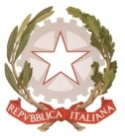 MINISTERO  DELL’ ISTRUZIONE, DELL’UNIVERSITA’, DELLA RICERCAUFFICIO SCOLASTICO REGIONALE PER IL LAZIOLICEO SCIENTIFICO STATALE“TALETE”Roma 03/04/2018Ai docentiAlla DSGA Sig.ra Paola LeoniAl Personale ATASito webavvisosvolgimento hackathon in sala professori5-6 aprileSi avvisano i docenti e il Personale ATA che, come da circolare n. 283, il  5 e 6 Aprile 2018 la sala Docenti sarà utilizzata per lo svolgimento dell’Hackathon Wayouth. 5 aprile: 8.30-18.006 aprile: 8.30 – 14.00Poiché la Sala non sarà di norma accessibile durante la predetta attività, i docenti sono pregati di prelevare dai propri cassetti i materiali didattici e quant’altro fosse loro necessario entro il 4 aprile.Si ringrazia per la collaborazione.                                                                                  Il Dirigente  Scolastico                                                                                  Prof. Alberto CataneoFirma autografa sostituita a mezzo  stampa ai sensi dell’art. 3 comma 2 del d.lgs. n.39/1993